                                                          REPUBLIKA E SHQIPERISË                                       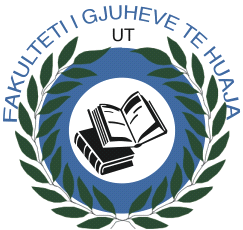 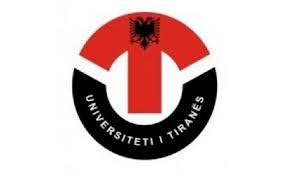                                                            UNIVERSITETI I TIRANËS                                                    FAKULTETI I GJUHËVE TË HUAJA				                     NJOFTIMPËR KËRKESË DHE REGJISTRIM NË SEKRETARINË MËSIMORE PËR  KANDIDATËT TË CILËT NUK KANË  FITUAR  NË  RAUNDIN E TRETËAplikimi: Kandidatët që nuk janë shpallur fitues në RAUNDIN E TRETË të regjistrimeve kanë të drejtë të aplikojnë për degët që dëshirojnë të aplikojnë - pranë Sekretarisë Mësimorë të FGJH  në datat 03 dhe  04/11/2022 .Dokumentat që duhet të dorëzohen:a.Kërkesë me shkrim ku përcaktohet dega KU DËSHIRON TË REGJISTROHET.b..Kopje e diplomës dhe  Certifikatës së Maturës Shtetërore.Shpallja e fituesve:Kërkesat e aplikuesve  do të vleresohen nga komisionet e vlerësimit të ngritura pranë njësive bazë në datë 04/11/2022 ora 16.00. Komisionet vlerësojnë  aplikuesit duke u bazuar tek mesatarja në  Certifikatën e Maturës Shtetërore dhe përcjellin listën e fituesve në Dekanat për miratim brenda orës 17.00  të datës 04/11/2022.Listat e fituesve  do të shpallen brenda datës  04/11/2022 ora 17.00.Sekretaritë Mësimore do të regjistrojnë  kandidatët e shpallur fitues dhe të miratuar nga Drejtuesi i Njësisë Kryesore në datën 05 dhe 06/11/2022.Kandidati fitues do të regjistrohet më datë 05/11/2022  nga ora  9.00 deri 16.00 dhe, nëse do të ketë vende të lira më datë 6/11/2022 zbret lista me faza tri orëshe.Regjistrimi i kandidatit do të kryhet nga ai personalisht ose nëpërmjet personit të autorizuar prej tij nëpërmjet dokumentacionit të përcaktuar në Udhëzimin 10, datë  15.05.2019, i ndryshuar.                                                        REPUBLIKA E SHQIPERISË                                                                                         UNIVERSITETI I TIRANËS                                                   FAKULTETI I GJUHËVE TË HUAJA					      NJOFTIMPËR KËRKESË DHE REGJISTRIM NË SEKRETARINË MËSIMORE PËR APLIKIMET NË TRI RAUNDET NË PORTALIN U-ALBANIA   Aplikimi:Kërkesat e aplikuesve  të të tri Raundeve do të vlerësohen brenda datës  07/11/2022 nga komisionet e vlerësimit të ngritura pranë njësive bazë. Komisionet vlerësojnë aplikuesit duke u bazuar në  Certifikatën e Maturës Shtetërore dhe përcjellin listën e fituesve në Dekanat për miratim brenda orës 17.00 të datës 07.11.2022.Dokumentat që duhet të dorëzohen:a.Kërkesë me shkrim ku përcaktohet dega KU DËSHIRON TË REGJISTROHET.b.Kopje e diplomës dhe Certifikatës së Maturës Shtetërore.Shpallja e fituesve:2. Listat e fituesve  do të shpallen brenda datës 07/11/20223. Sekretaritë Mësimore do të regjistrojnë  kandidatët e shpallur fitues dhe të miratuar nga Drejtuesi i Njësisë Kryesore në datat 08./11/2022 nga ora  8.00 deri orën  12.00. Pas orës 12.00 lista e fituesve do të zbresë në faza 2 orëshe.4. Regjistrimi i kandidatit do të kryhet nga ai personalisht ose nëpërmjet personit të autorizuar prej tij nëpërmjet dokumentacionit të përcaktuar në Udhëzimin  10,datë  15.05.2019,i ndryshuar.